One-Minute guidePreventWhile it remains rare for children and young people to become involved in terrorist activity, they can be exposed to terrorist and extremist influences or prejudiced views from a young age.  These can include through the influence of family members or friends and/or direct contact with extremist groups and organisations. Increasingly, contact is made through the internet.   This can put a young person at risk of being drawn into illegal activity and has the potential to cause significant harm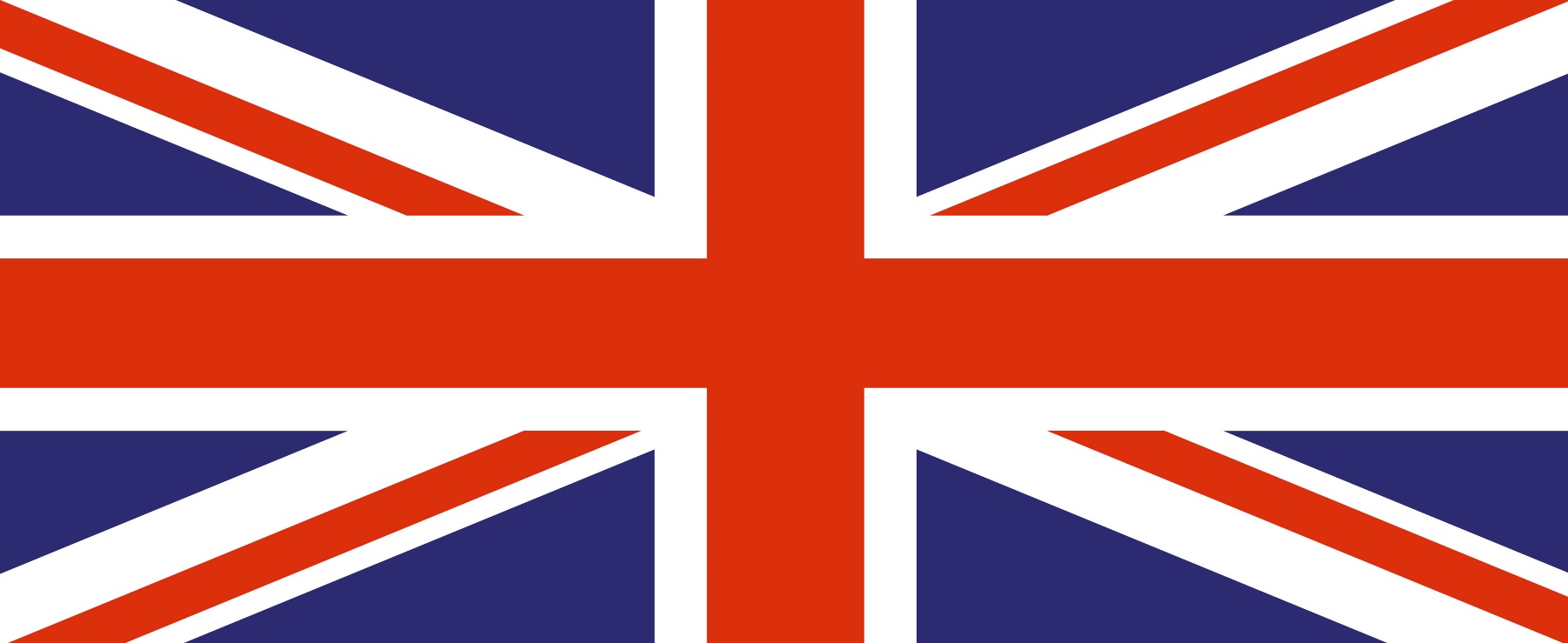 Schools already promote the spiritual, moral, social and cultural development of pupils using fundamental British Values. PSHE is an effective way of providing pupils with time to explore sensitive or controversial issues and equipping them with the knowledge and skills to understand and manage difficult situations. Extremism is less likely to be tolerated by communities which come together to challenge it. Britain is stronger because of its open, multi-faith and multi-racial communities, which can tackle extremists together and challenge Extremism and Radicalisation.                What should we look for? linked to  What is Prevent?         Prevent is part of the UK’s counter terrorism strategy, aimed at preventing people from becoming involved in terrorism or supporting terrorism in our communities.  From July 2015, all schools and registered early years childcare providers are to have “due regard to the need to prevent people from being drawn into terrorism.” Schools and childcare providers should also build pupils resilience to radicalisation by promoting fundamental British Values, enabling them to challenge extremist views.  Schools should provide a safe space in which children, young people and staff can understand the risks associated with terrorism and develop the knowledge and skills to be able to challenge extremist views. TerminologyRADICALISATION       The process by which a person comes to support terrorism and forms of extremism leading to terrorism.EXTREMISM       Vocal or active opposition to fundamental British Values, including democracy, the rule of law, individual liberty and mutual respect and tolerance of different faiths and beliefsTERRORISM       Can be in the form of violence, property damage, endangering life and/or disrupting electronic systems.  Designed to influence governments or intimidate the public often for the purpose of advancing a political, religious, racial or ideological cause. 